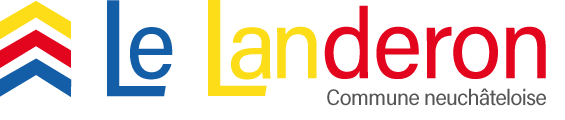 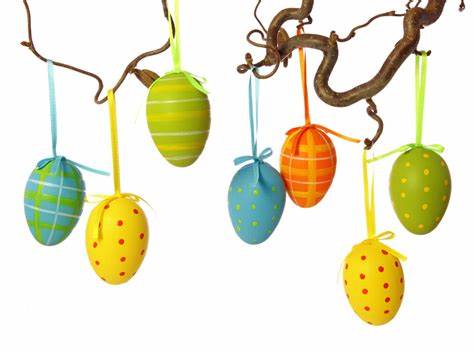 Horaire spécial de l'administration communale durant les vacances de PâquesNous vous prions de prendre bonne note de l'horaire spécial d'ouverture des bureaux de l'administration communale durant toute la période des vacances scolaires, soit du lundi 25 mars au vendredi 12 avril 2024	L'administration communale sera atteignable par téléphone aux mêmes horaires (possibilité de prendre rendez-vous en dehors des heures d’ouverture).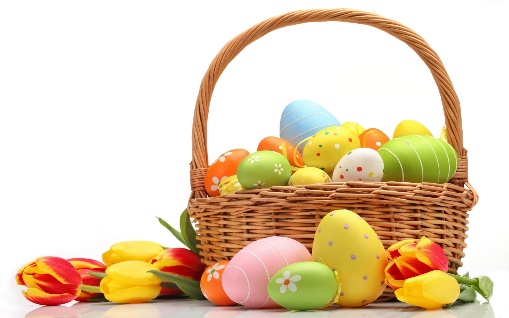 	L'administration communaleJour – dateJour – dateMatinaprès-midiLundi25 mars 2024 09 h 00 à 12 h 0014 h 00 à 16 h 30Mardi26 mars 202409 h 00 à 12 h 00Fermé Mercredi27 mars 2024 09 h 00 à 12 h 0014 h 00 à 16 h 30Jeudi28 mars 2024 Fermé15 h 00 à 19 h 00Vendredi29 mars 2024 Férié Férié Lundi1er avril 2024 Férié Férié Mardi2 avril 2024 09 h 00 à 12 h 00FerméMercredi3 avril 2024 09 h 00 à 12 h 00FerméJeudi4 avril 202409 h 00 à 12 h 00FerméVendredi5 avril 2024 09 h 00 à 12 h 00FerméLundi 8 avril 2024  09 h 00 à 12 h 00FerméMardi 9 avril 2024 09 h 00 à 12 h 00FerméMercredi 10 avril 2024  09 h 00 à 12 h 00FerméJeudi 11 avril 2024  09 h 00 à 12 h 00FerméVendredi 12 avril 2024  09 h 00 à 12 h 00Fermé